应届无工作经历人员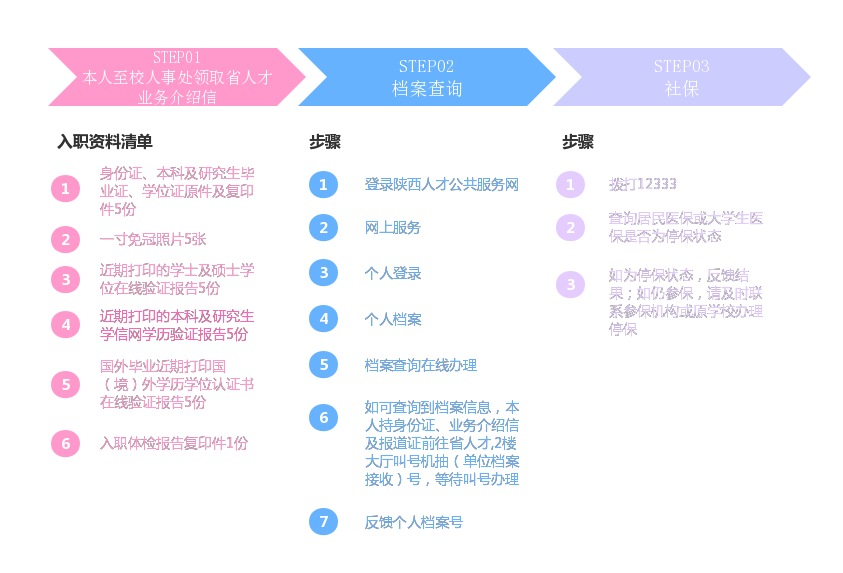 研究生毕业后无工作经历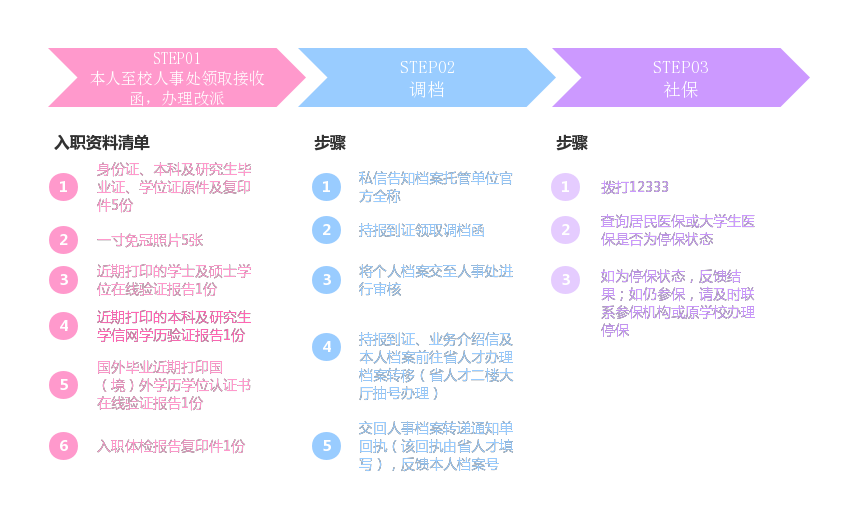 有工作经历人员（含本科毕业工作后辞职读研人员）：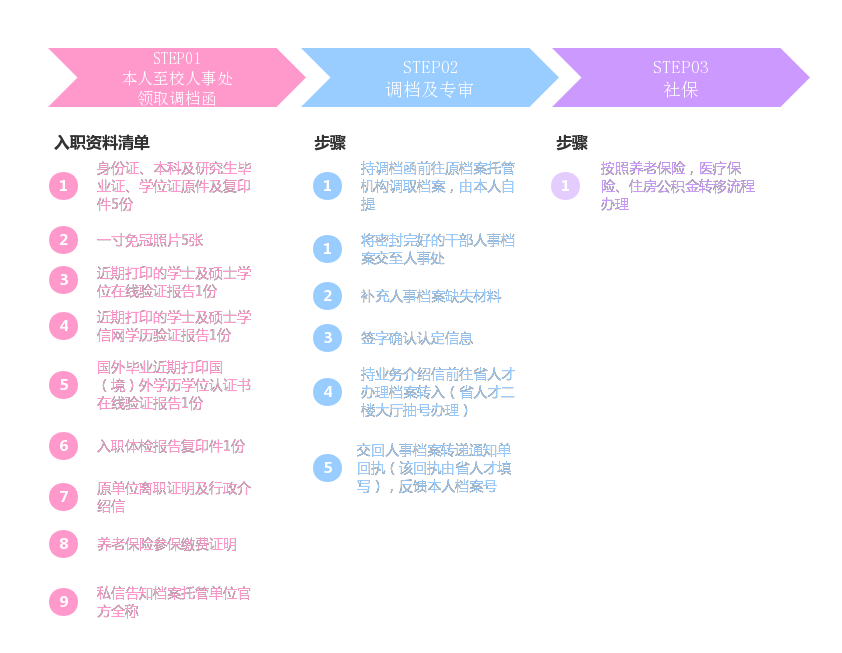 